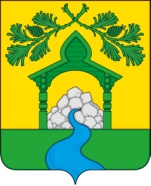 СОВЕТ НАРОДНЫХ ДЕПУТАТОВТВЕРДОХЛЕБОВСКОГО СЕЛЬСКОГО ПОСЕЛЕНИЯБОГУЧАРСКОГО МУНИЦИПАЛЬНОГО РАЙОНАВОРОНЕЖСКОЙ ОБЛАСТИ                                                    ПРОЕКТ  РЕШЕНИЯот « 23» ноября  2020 г. № 24          с. ТвердохлебовкаОб особенностях составления, утверждения проекта бюджета Твердохлебовского сельскогопоселения Богучарского муниципального района на 2021 год и плановый период 2022 и 2023 годов и о приостановлении действияотдельных положений решения Советанародных депутатов Твердохлебовского сельскогопоселения Богучарского муниципального районаот 26.12.2019 № 295 «Об утверждении Положенияо бюджетном процессе в Твердохлебовском сельскомпоселении Богучарского муниципальногорайона Воронежской области»     В соответствии с Федеральным законом от 12.11. 2019  № 367-ФЗ «О приостановлении действия отдельных положений Бюджетного кодекса Российской Федерации и установлении особенностей исполнения бюджетов бюджетной системы Российской Федерации в 2020 году», Совет народных депутатов Твердохлебовского сельского поселения р е ш и л:   1. Приостановить до 1 января 2021 года действие  пункта 1 статьи 42, статьи 43,  пунктов 6, 7, 9 статьи 44 раздела VI. «Порядок рассмотрения проекта решения о бюджете поселения и его утверждения»  Положения о бюджетном процессе в Твердохлебовском сельском поселении Богучарского муниципального района, утвержденного решением Совета народных депутатов Твердохлебовского сельского поселения Богучарского муниципального района от 26.12.2019 № 295 «Об утверждении Положения о бюджетном процессе в Твердохлебовском сельском поселении Богучарского муниципального района Воронежской области».   2. Установить, что в 2020 году:   2.1. Администрация Твердохлебовского сельского поселения Богучарского муниципального района вносит на рассмотрение Совета народных депутатов Твердохлебовского сельского поселения Богучарского муниципального района Воронежской области (далее - Совет народных депутатов) проект решения о местном бюджете не позднее 15 декабря 2020 года.      2.2. Глава Твердохлебовского сельского поселения организует работу по рассмотрению проекта решения о бюджете поселения, направляя его и представленные одновременно с ним документы не позднее 15 декабря депутатам и в комиссии Совета народных депутатов для замечаний и предложений, а также в контрольно-счетный орган (в соответствии с соглашением) для проведения экспертизы и подготовки заключения с указанием недостатков данного проекта в случае их выявления.    Заключение контрольно-счетного органа учитывается при подготовке депутатами Совета народных депутатов Твердохлебовского сельского поселения поправок к проекту решения о бюджете поселения.   2.3. Комиссии Совета народных депутатов в течение двух календарных дней со дня поступления в Совет народных депутатов заключения ревизионной комиссии Богучарского муниципального района рассматривают проект решения о бюджете поселения и формируют замечания и предложения. При внесении предложений по увеличению доходной части бюджета поселения или изменению расходной части бюджета поселения указываются источники дополнительных доходов или статьи расходов, подлежащие сокращению.  Подготовленные замечания и предложения направляются в администрацию поселения.   2.4. Администрация Твердохлебовского сельского поселения организует доработку проекта решения о бюджете поселения и вносит уточнённый проект решения о бюджете поселения в Совет народных депутатов не позднее двух календарных дней с момента получения замечаний и предложений Совета народных депутатов поселения.  2.5. В случае принятия решения о создании согласительной комиссии в её состав от Совета народных депутатов поселения включаются три представителя.   Количественный и персональный состав согласительной комиссии утверждается решением Совета народных депутатов.   Любой депутат Совета вправе присутствовать на заседании согласительной комиссии с правом совещательного голоса. Заседание согласительной комиссии правомочно если на нем присутствует более половины от общего числа ее членов. Решение согласительной комиссии принимается большинством голосов от присутствующих на заседании членов согласительной комиссии.   Согласительная комиссия в течение двух рабочих дней со дня принятия решения об отклонении проекта решения о бюджете Твердохлебовского сельского поселения Богучарского муниципального района вырабатывает согласованный проект и передаёт его в администрацию поселения.    Глава поселения в течение одного рабочего дня по окончании работы согласительной комиссии вносит на рассмотрение в Совет народных депутатов доработанный проект решения Совета народных депутатов о бюджете Твердохлебовского сельского поселения Богучарского муниципального района с учетом решения согласительной комиссии.  2.7. В случае принятия решения о возвращении проекта решения Совета народных депутатов о бюджете поселения на доработку в администрацию поселения, администрация в течение двух рабочих дней после принятия такого решения дорабатывает проект решения о бюджете с учетом заключения комиссии и вносит доработанный проект решения о бюджете на повторное рассмотрение в Совет народных депутатов.    Совет народных депутатов Твердохлебовского сельского поселения рассматривает проект решения о бюджете в порядке, предусмотренном пунктами 1 - 4  статьи 44 «Принятие решения о бюджете Твердохлебовского сельского поселения Богучарского муниципального района» Положения о бюджетном процессе в Твердохлебовском сельском поселении Богучарского муниципального района.  2.8. После принятия проекта решения Совета народных депутатов о бюджете Твердохлебовского сельского поселения принятое решение в течение двух рабочих дней Советом народных депутатов направляется главе поселения для подписания и обнародования.   3. Контроль за исполнением данного решения  возложить на постоянную комиссию Совета народных депутатов Твердохлебовского сельского поселения Богучарского муниципального района по бюджету, налогам, финансам и предпринимательству, по аграрной политике, земельным отношениям, муниципальной собственности и охране окружающей среды (Ткаченко И.В.) и на главу Твердохлебовского сельского поселения Богучарского муниципального района Воронежской области Калашникова А.Н.Глава  Твердохлебовского сельского поселения                  А.Н.Калашников